Honors Algebra 2							Name: _________________________________Dividing & Graphing Imaginary & Complex Numbers			Block: ____________ Date: ________________Simplify completely.5.) Graph.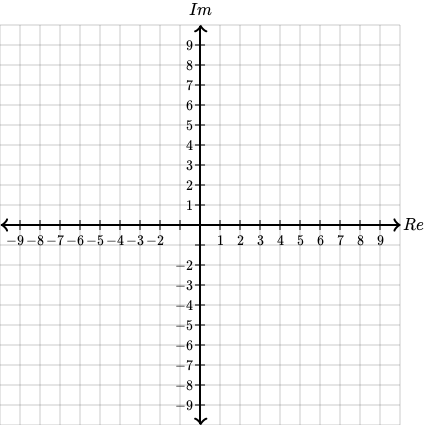 Find the value.Find the distance…1.) 2.) 3.) 4.)A. 3i - 2B. – 8iC. 1 - iD. – 4 + 2i6.) 7.) 8.) between point A and point D9.) between point B and point C